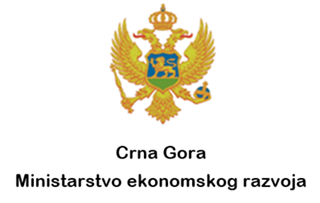 Na osnovu člana 15 Uredbe o izboru predstavnika nevladinih organizacija u radna tijela organa državne uprave i sprovođenju javne rasprave u pripremi zakona i strategija („Službeni list CG“, br. 41/18), MINISTARSTVO EKONOMSKOG RAZVOJAdaje na javnu raspravuNACRT ZAKONA O KREDITNO GARANTNOM FONDU CRNE GORE I upućujeJAVNI POZIVgrađanima, stručnoj javnosti i svim drugim zainteresovanim licima da se uključe u javnu raspravu i daju svoj doprinos u razmatranju Nacrta zakona o Kreditno garantnom fondu Crne Gore, koji je pripremilo Ministarstvo ekonomskog razvoja.Javna rasprava će trajati 20 dana od dana objavljivanja javnog poziva.Nacrt zakona o Kreditno garantnom fondu Crne Gore će biti dostupan javnosti na internet stranici Ministarstva ekonomskog razvoja i portalu e-uprave.Takođe, ovim putem vas obavještavamo i da će se okrugli sto povodom Nacrta zakona o Kreditno garantnom fondu Crne Gore, održati u srijedu, 15. decembra sa početkom u 10 časova, u velikoj sali u staroj zgradi Vlade. Zbog ograničenog broja mjesta, obavezna je potvrda prisustva putem mail-a: gordana.stanisic@mek.gov.me.Zainteresovani subjekti svoje primjedbe, predloge i sugestije na Nacrt zakona o Kreditno garantnom fondu Crne Gore mogu dostaviti Ministarstvu ekonomskog razvoja  u pisanoj formi na adresu: Rimski trg 46, 81000 Podgorica ili na e-mail: gordana.stanisic@mek.gov.me, na Obrascu za dostavljanje prijedloga, sugestija i komentara na Nacrt zakona.Ministarstvo ekonomskog razvoja će razmotriti sve pristigle komentare, primjedbe i sugestije i nakon toga sačiniti Izvještaj o sprovedenoj javnoj raspravi.U prilogu možete preuzeti:Program javne raspraveNacrt zakona o Kreditno garantnom fondu Crne GoreRIA obrazacObrazac 3Obrazac 4  